Publicado en A Coruña el 21/09/2022 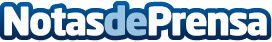 Interim Manager Consulting inaugura sus oficinas en el metaversoUn espacio multidimensional, interactivo y siempre activo que permite una nueva forma de trabajar en la nubeDatos de contacto:Guillermo TaboadaSocio Fundador629107771Nota de prensa publicada en: https://www.notasdeprensa.es/interim-manager-consulting-inaugura-sus Categorias: Marketing Emprendedores E-Commerce Recursos humanos Oficinas Innovación Tecnológica http://www.notasdeprensa.es